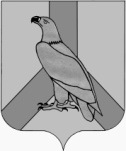 АДМИНИСТРАЦИЯДАЛЬНЕРЕЧЕНСКОГО ГОРОДСКОГО ОКРУГАПРИМОРСКОГО КРАЯПОСТАНОВЛЕНИЕ«27» мая       2020  г.             г. Дальнереченск                                   № 424О  внесении изменений в постановление  администрации Дальнереченского городского округа от 20.02.2020 года №164 «Об  организации проектной деятельности в  администрации Дальнереченского городского округа»В соответствии с Федеральным законом от 06.10.2003 № 131-ФЗ «Об общих принципах организации местного самоуправления в Российской Федерации», постановлением Правительства Российской Федерации от 31.10.2018 № 1288 «Об организации проектной деятельности в Правительстве Российской Федерации», постановлением Администрации Приморского края от 25.04.2016 № 160-па «Об утверждении Положения об управлении проектами в органах исполнительной власти Приморского края», руководствуясь Уставом Дальнереченского городского округа, администрация Дальнереченского городского округаПОСТАНОВЛЯЕТ:Внести изменения в постановление администрации Дальнереченского городского округа от 20.02.2020 года №164 «Об  организации проектной деятельности в  администрации Дальнереченского городского округа»:Пункт 7 постановления изложить в новой редакции:«7. Руководителям отделов администрации Дальнереченского городского округа и муниципальных казенных учреждений в срок до 05.06.2020 года:»;1.2. Приложение № 1, утвержденное постановлением  изложить в новой редакции (прилагается).2. Отделу муниципальной службы, кадров и делопроизводства администрации Дальнереченского городского округа разместить настоящее постановление на официальном  сайте Дальнереченского городского округа.	3. Настоящее постановление вступает в силу со дня его подписания.	4. Контроль исполнения настоящего постановления данного постановления  оставляю за собой.  И. о главы администрацииДальнереченского городского округа                                                 С.И. Васильев                                    Приложение  к постановлению администрацииДальнереченского  городского округаот «      »   ________  2020 г.  № _____    Приложение №1 Утвержденопостановлением администрацииДальнереченского  городского округаот « 20»  февраля  2020 г.  № 164Положение о проектном офисе  в администрации Дальнереченского округаОбщие положения  1.1. Настоящее положение о проектном офисе в администрации Дальнереченского городского округа (далее – Положение) определяет порядок работы, права и функции, а также порядок формирования  проектного офиса в администрации Дальнереченского городского округа (далее – проектный офис).1.2. Проектный офис является постоянно действующей организационной структурой без образования отдельного структурного подразделения, образованной на базе структурных подразделений администрации Дальнереченского городского округа и муниципальных казенных учреждений, (далее – Администрация). 1.3. Проектный офис руководствуется в своей деятельности действующим законодательством Российской Федерации, настоящим Положением, а также международными, федеральными, региональными и муниципальными практиками в сфере проектного управления.2. Функции муниципального проектного офиса2.1.Основными функциями проектного офиса являются:
1) обеспечение ведения проектов;2) регистрация проектных предложений и ведение реестра проектов администрации Дальнереченского городского округа (приложение);3) направление в проектный комитет предложений по проектам в целях рассмотрения и принятия решения целесообразности открытия и реализации проектов с приложением мотивированного заключения по существу предложений;4) направление инициаторам проектных предложений обоснованного отказа в открытии проектов в случае принятия проектным комитетом решения о нецелесообразности открытия и реализации проекта;5) согласование паспортов и базовых планов проектов;6) согласование назначения руководителей и администраторов проектов; 7)осуществление мониторинга и контроля параметров проекта, определенных в паспортах, базовых планах проектов в рамках их реализации;8) согласование внесения изменений в утвержденные документы по проекту;9) проведение анализа предоставляемой информации о ходе реализации проектов, при необходимости инициирование рассмотрения соответствующих вопросов на заседаниях проектного комитета;10)предоставление данных мониторинга реализации проектов на заседания проектного комитета;11)направление в проектный комитет проектов решений о закрытии проектов в целях рассмотрения и принятия решения о целесообразности закрытия проекта с приложением мотивированного заключения по существу вопроса;12) обеспечение методического сопровождения проектной деятельности в администрации Дальнереченского городского округа, издание соответствующих нормативно-правовых актов администрации Дальнереченского городского округа, а также координирование деятельности администраторов проектов по их применению;13) координирование в администрации Дальнереченского городского округа внедрение и развитие автоматизированной информационной системы проектной деятельности; 14) координирование в администрации Дальнереченского городского округа работы по накоплению опыта и развитию профессиональной компетентности в сфере проектной деятельности, а также ведение соответствующего резерва профессиональных кадров;15) выполнение иных функций, предусмотренных настоящим Положением, нормативно-правовыми актами администрации Дальнереченского городского округа  действующим законодательством Российской Федерации, а также международными федеральными, региональными и муниципальными практиками в сфере проектного управления.3. Права проектного офиса3.1. Проектный офис вправе:1) привлекать для участия в работе проектного офиса представителей структурных подразделений администрации, муниципальных казенных учреждений, органов исполнительной власти Приморского края, территориальных органов федеральных органов исполнительной власти, общественных и иных организаций, физических лиц;2) в пределах своей компетенции запрашивать в установленном порядке необходимую информацию и материалы у структурных подразделений администрации, муниципальных казенных учреждений и подведомственных организаций;– давать разъяснения по вопросам, входящим в компетенцию проектного офиса;– участвовать в совещаниях и иных мероприятиях, на которых рассматриваются вопросы, входящие в компетенцию проектного офиса;– разрабатывать проекты нормативно-правовых актов в пределах своей компетенции; – осуществлять иные права, предусмотренные настоящим Положением, нормативно-правовыми актами администрации, нормативными правовыми актами Приморского края, действующим законодательством Российской Федерации, а также международными федеральными, региональными и муниципальными практиками в сфере проектного управления.4. Состав проектного офиса4.1.количественный и персональный состав проектного офиса определяется и изменяется Распоряжением  администрации Дальнереченского городского округа; 4.2.проектный офис возглавляет заместитель главы администрации Дальнереченского городского округа.4.3. в состав проектного офиса включаются специалисты структурных подразделений администрации и муниципальных казенных учреждений, являющиехя разработчиками и исполнителями соответствующих проектов. 